муниципальное образование«зеленоградский городской округ» КАЛИНИНГРАДСКОЙ ОБЛАСТИГЛАВАПОСТАНОВЛЕНИЕ«17» июня 2020 года № 93ЗеленоградскОб отмене публичных слушаний по проекту внесения измененийв Правила благоустройства территории муниципального образования «Зеленоградский городской округ», утвержденные решением окружного Совета депутатов муниципального образования «Зеленоградский городской округ» от 19 декабря 2018 года № 280	На основании постановления Правительства Калининградской области от 16 марта 2020 года № 134 «О введении на территории Калининградской области режима повышенной готовности для органов управления и сил территориальной подсистемы предупреждения и ликвидации чрезвычайных ситуаций Калининградской области и некоторых мерах по предотвращению распространения в Калининградской области новой коронавирусной инфекции» (с изменениями, внесенными постановлениями Правительства Калининградской области от 17 марта 2020 года № 139, от 27 марта 2020 года  154, от 27 марта 2020 года № 155, от 30 марта 2020 года № 157, от 3 апреля 2020 года № 180, от 7 апреля 2020 года № 185, от 10 апреля 2020 года № 193, от 15 апреля 2020 года № 208, от 17 апреля 2020 года № 214, от 24 апреля 2020 года № 228, от 28 апреля 2020 года № 238, от 8 мая 2020 года № 255, от 11 мая 2020 года № 256, от 12 мая 2020 года № 267, от 22 мая 2020 года № 314, от 30 мая 2020 года № 332, от 3 июня 2020 года № 359, от 6 июня 2020 года № 365, от 8 июня 2020 года № 366, от 11 июня 2020 года № 390 и от 15 июня 2020 года № 401), руководствуясь статьей 27 Устава Зеленоградского городского округа,  п о с т а н о в л я ю:Отменить публичные слушания по проекту внесения изменений в Правила благоустройства территории муниципального образования «Зеленоградский городской округ», утвержденные решением окружного Совета депутатов муниципального образования «Зеленоградский городской округ» от 19 декабря 2018 года № 280, назначенные к проведению на 17 июня 2020 года. Организатору проведения публичных слушаний - администрации муниципального образования «Зеленоградский городской округ»              опубликовать оповещение об отмене публичных слушаний в газете «Волна» и разместить на официальном сайте органов местного самоуправления Зеленоградского городского округа в информационно-телекоммуникационной сети «Интернет» (http://www.zelenogradsk.com/). Отменить постановление главы муниципального образования «Зеленоградский городской округ» от 12 мая 2020 года № 91 «О проведении публичных слушаний по проекту внесения изменений в Правила благоустройства территории муниципального образования «Зеленоградский городской округ», утвержденные решением окружного Совета депутатов муниципального образования «Зеленоградский городской округ» от 19 декабря 2018 года № 280».Опубликовать постановление в газете «Волна» и разместить на официальном сайте органов местного самоуправления Зеленоградского городского округа.ГлаваЗеленоградского городского округа	    		                    С.В. Кулаков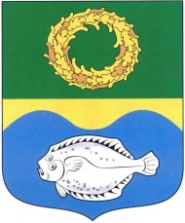 